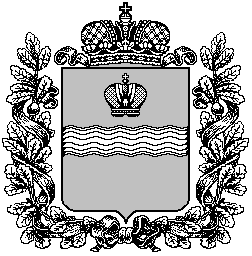 ТЕРРИТОРИАЛЬНАЯ ИЗБИРАТЕЛЬНАЯ КОМИССИЯ МЕДЫНСКОГО  РАЙОНА
Р Е Ш Е Н И Е24 июня  2021 г.				                     			№40г. МедыньО предложении кандидатур для зачисления в резерв составовучастковых комиссий 	На основании пункта 9 статьи 26 и пункта 51 статьи 27 Федерального закона «Об основных гарантиях избирательных прав и права на участие в референдуме граждан Российской Федерации», подпункта «а» пункта 19 раздела 2.1 Порядка формирования резерва участковых избирательных комиссий и назначения нового члена участковой комиссии из резерва составов участковых комиссий, утвержденного постановлением Центральной избирательной комиссии Российской Федерации от 05.12.2012 №152/1137-6, территориальная избирательная комиссия Медынского района  РЕШИЛА:1. Предложить для зачисления в резерв составов участковых комиссий территориальной избирательной комиссии Медынского района кандидатуры, согласно прилагаемому списку.2. Направить настоящее решение и список кандидатур, предлагаемых для зачисления в резерв составов участковых комиссий  в Избирательную комиссию Калужской области.3. Опубликовать настоящее решение на подпортале территориальных избирательных комиссий Калужской области в информационно-коммуникационной сети Интернет по адресу http://admoblkaluga.ru/main/society/goven/election/medynskiy/doc_tik.php.Приложение к решению Территориальной избирательной комиссии Медынского района от 24.06.2021 года №40Список кандидатур, предлагаемых для зачисления в резерв составов участковых комиссий на основании подпункта «а» пункта 19 раздела 2.1 ПорядкаТерриториальная избирательная комиссия Медынского района
(наименование ТИК)
______Калужской области_______(наименование субъекта Российской Федерации)Председатель  территориальной избирательной комиссии                                                                Л.Н. БабушкинаСекретарь  территориальной избирательной комиссии                  И.Ю. Прокшина№ п/пФамилия, имя, отчество
Кем предложенОчередность назначения, указанная политической партией(при наличии)№ избирательного участкаВоропаева Ольга Николаевнасобрание избирателей по месту жительства-№1704Короткова Алёна Юрьевнасобрание избирателей по месту работы-№1703